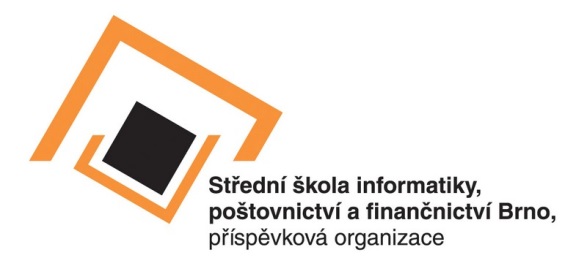 Střední škola informatiky, poštovnictví a finančnictví Brno, příspěvková organizace, se sídlem Čichnova 23, 624 00 Brno vyhlašuje výběrové řízení č. 1/2016 na obsazení pracovního místa  " Učitel / ka odborného výcviku “Charakteristika pracovního místa: vykonávání vzdělávacích a výchovných činností v praktickém vyučování v oborech středního vzdělání s maturitní zkouškou a oborech středního vzdělání s výučním listem,sestavování tematických plánů, rozpracovávání učiva podle učební osnovy, zapojování se do činností v metodických orgánech školy,uplatňování strategie prevence sociálně patologických jevů u žáků, včetně opatření k posílení kázně žáků,spolupracování s  třídním učitelem a u ubytovaných žáků také se skupinovým vychovatelem,provádění školení žáků z BOZP a PO, vč. odpovědnosti za revizi elektrického. přenosného nářadí a elektrických spotřebičů učebny,doplňování pracoviště učebními a pracovními pomůckami, např. didaktickou technikou.Požadujeme:vyučení v oboru elektro - slaboproud, případně strojním oboru, ÚS/VŠ vzdělání v oboru elektro nebo strojní, splnění podmínek zák. č. 563/2004 Sb. o pedagogických pracovnících ve znění účinném k 1. 1. 2015 nebo učitelství odborného výcviku a praktického vyučování,praxe na obdobné pozici, případně zkušenosti  práce s mládeží výhodou,dobré komunikační a prezentační schopnosti, dobrou znalost práce s PC,   schopnost samostatné i týmové práce,ochota sebevzdělávání,odpovědnost, samostatnost, kreativitu, časovou flexibilitu.Nabízíme:možnost profesního růstu a osobního rozvoje,práci v příjemném a vstřícném kolektivu,zaměstnanecké a sociální výhody dle pravidel FKSP,dovolenou 40 dnů / kalendářní rok.Platové zařazení:dle zák. č. 262/2006 Sb. a NV 564/2006 Sb., v platném znění:platová třída 10 / platový stupeň – dle dosažené praxe (tj. rozpětí 20 700 – 24 200,- Kč).Pracovní úvazek: dle počtu přijatých žáků na školní rok 2016/2017 (cca 0,60)Pracovní poměr na dobu určitou: do 31. 08. 2017Nástup do pracovního poměru:  25. 08. 2016Místo výkonu práce: Čichnova 23, 624 00 BrnoNáležitosti písemné přihlášky:Jméno, příjmení, titul, datum a místo narození, státní příslušnost, místo trvalého pobytu, číslo občanského průkazu (číslo dokladu o povolení k pobytu, jde-li o cizího státního občana), datum a podpis, dále uveďte telefonní spojení, emailovou adresu.K písemné přihlášce je nutné přiložit:strukturovaný životopis s motivačním dopisem,kopie dokladu o nejvyšším dosaženém odborném a pedagogickém vzdělání,prohlášení o souhlasu s využitím poskytnutých osobních údajů výhradně pro potřeby výběrového řízení číslo 1/2016.Přihlášku do výběrového řízení lze zaslat, příp. osobně doručit se všemi požadovanými náležitostmi a přílohami (neúplná přihláška nebude zařazena do výběrového řízení na obsazení daného funkčního místa) v uzavřené obálce označené číslem a názvem výběrového řízení nejpozději do 17. 06. 2016 do 12:00 hod. na adresu:Střední škola informatiky, poštovnictví a finančnictví Brno, příspěvková organizace,  Čichnova 23, 624 00 Brno. Osobní doručení přihlášky lze uskutečnit v  pracovní dny  v době od 09:00 do 14:00 hod., a to na podatelnu nebo sekretariát ředitele školy.Po vyhodnocení doručených přihlášek, budou pozváni k individuálnímu pohovoru uchazeči, jejichž přihláška bude splňovat stanovené náležitosti výběrové řízení a jejich profesní zkušenosti budou odpovídat potřebám pro dané pracovní místo. Střední škola informatiky, poštovnictví a finančnictví Brno, Čichnova 23, 624 00 Brno si vyhrazuje právo prodloužit výběrové řízení, případně zrušit toto výběrové řízení kdykoliv v jeho průběhu.Bližší informace podá: Bc. Milan Kučera, tel.: 542 123 148, email: milan.kucera@cichnovabrno.czV Brně dne  03. 06. 2016